                                                                                			ПРОЕКТ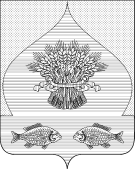 Совет  муниципального образования Калининский районРЕШЕНИЕот _10.12.2021 г.______	                  			                                №___95____ст-ца КалининскаяО внесении изменения в решение Совета муниципального образования Калининский район от 31 августа 2012 года № 198 "О денежном содержании работников Совета  муниципального образования Калининский район"В соответствии со статьями 25, 64 Устава муниципального образования Калининский район Совет муниципального образования Калининский район РЕШИЛ:1. Внести в решение Совета муниципального образования Калининский район от 31 августа 2012 года № 198 "О денежном содержании работников Совета муниципального образования Калининский район" изменение, изложив приложение № 1 в новой редакции согласно приложению.2. Настоящее Решение вступает в силу с момента официального обнародования и распространяется на правоотношения, возникшие с 1 января 2022 года.ПРИЛОЖЕНИЕк решению Совета муниципального образования Калининский район от _________________г.  № _____"ПРИЛОЖЕНИЕ № 1к решению Совета муниципального образования Калининский районот 31 августа 2012 № 198(в редакции решения Советамуниципального образования Калининский район от________________ №____)Размеры должностных окладов и ежемесячного денежного поощрения работников Совета муниципального образования Калининский районГлава муниципального образования                             Председатель Совета муниципальногоКалининский район            образования Калининский район                                     В.В. Кузьминов                                       В.Н. БашкировНаименование должностиДолжностной оклад (рублей в месяц)Ежемесячное денежное поощрение (должностных окладов)1.2.3.Заместитель председателя Совета муниципального образования Калининский район112133,5"Председатель постоянной комиссииСовета муниципального образованияКалининский район по бюджету,налогам, экономике и распоряжениюмуниципальной собственностью 		        	                             Н.В. Лихачева Председатель постоянной комиссииСовета муниципального образованияКалининский район по бюджету,налогам, экономике и распоряжениюмуниципальной собственностью 		        	                             Н.В. Лихачева Председатель постоянной комиссииСовета муниципального образованияКалининский район по бюджету,налогам, экономике и распоряжениюмуниципальной собственностью 		        	                             Н.В. Лихачева 